Итоги за период с 12.02 по 16.02.2024 (5 рабочих дней)5880 заявлений на учётно-регистрационные действия поступило в Управление Росреестра по Алтайскому краю за период с 12 по 16 февраля, из них 56% в электронном виде – 3293.На регистрацию договоров долевого участия ДДУ (новостройки) поступило 118 заявлений, в том числе 68%  электронно; 386 заявлений – на регистрацию ипотеки, из них 59% электронно. На государственную регистрацию прав за неделю подано 4589 заявлений, 56% – электронно; на государственный кадастровый учет – 719, в том числе электронно – 64%.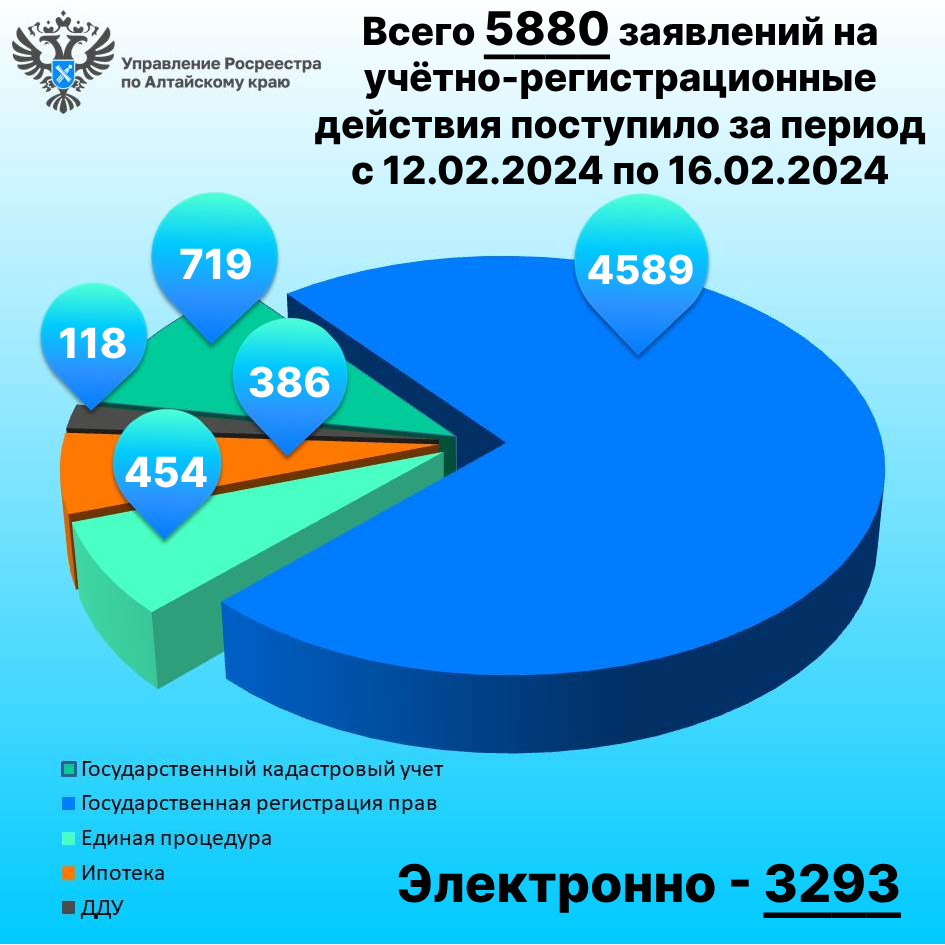 